О внесении изменений в генеральный план муниципального образования Верхнеднепровское городское поселение Дорогобужского района Смоленской области	Руководствуясь Градостроительным кодексом Российской Федерации от 29.12.2004 № 190-ФЗ, Федеральным законом от 06.10.2003 № 131-ФЗ «Об общих принципах организации местного самоуправления в Российской Федерации», в соответствии с Уставом Верхнеднепровского городского поселения Дорогобужского района Смоленской области, рассмотрев решение постоянных комиссий, Совет депутатов Верхнеднепровского городского поселения Дорогобужского района Смоленской областиРЕШИЛ: 	1. Внести изменения в генеральный план муниципального образования Верхнеднепровское городское поселение Дорогобужского района Смоленской области, утвержденный решением Совета депутатов Верхнеднепровского городского поселения Дорогобужского района Смоленской области от 13.02.2014 №6 «Об утверждении генерального плана муниципального образования Верхнеднепровское городское поселение Дорогобужского района Смоленской области», изложив его в новой редакции (прилагается).2. Настоящее решение вступает в силу после его официального опубликования в газете «Край Дорогобужский».  Приложение 1Проектизменений в генеральный планмуниципального образования Верхнеднепровское городское поселение Дорогобужского района Смоленской областиГрафическое изображение фрагмента карты «Карта планируемого размещения объектов местного значения. Карта функциональных зон. Карта границ населенного пункта» генерального пункта Верхнеднепровского городского поселения  Дорогобужского района Смоленской областиизменение границ функциональной зоны с «Зона рекреационного назначения» на функциональную зону «Жилые зоны»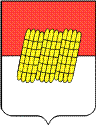 СОВЕТ ДЕПУТАТОВВЕРХНЕДНЕПРОВСКОГО ГОРОДСКОГО ПОСЕЛЕНИЯДОРОГОБУЖСКОГО РАЙОНА СМОЛЕНСКОЙ ОБЛАСТИРЕШЕНИЕот __________2023г.                               № ___                             п. ВерхнеднепровскийГлава муниципального образования Верхнеднепровское городское поселение Дорогобужского района Смоленской областиИсполняющий полномочия Председателя    Совета   депутатов Верхнеднепровского     городского  поселения Дорогобужского района Смоленской областик решению Совета депутатов Верхнеднепровского городского поселения Дорогобужского района Смоленской области                от ___________№_________